Proyecto del “Letrero con mandatos”Piensa en un tema.  No tardes mucho.Decide quién será tu audiencia (informal, formal, plural)Decide cuáles verbos que vas a usar.Escribe y dibuja.No hables inglés.Usa el móvil para investigar, no uses el móvil para charlar.Usa 5 verbos afirmativos y 5 verbos negativos.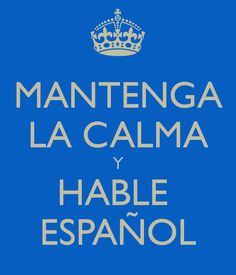 Sobresaliente(20-18)Bien(17-16)Así así(15-14)Fatal(13-0)Mandatos afirmativosSin errores.Verificar los verbos.Unos irregulares.Pocos errores pero bastante bien escrito. Un irregular.Unos errores. Todos regulares.Varios errores.Mandatos negativosSin errores.Verificar los verbos.Unos irregulares.Pocos errores pero bastante bien escrito. Un irregular.Unos errores. Todos regulares.Varios errores.Nivel de InterésMuy interesanteInteresanteAsí así interesanteNo interesanteArteArte original con colores que tienen que ver con el temaArte que tiene que ver con el tema y tiene coloresArte pero no tiene que ver con el tema o no tiene coloresSin arteComentario